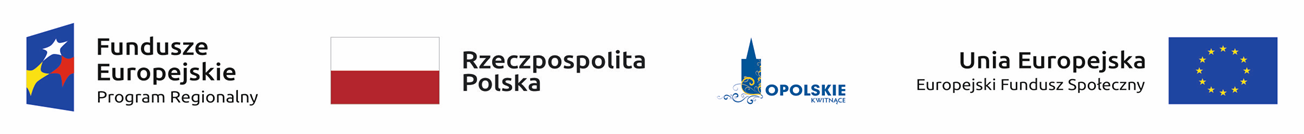 OŚ PRIORYTETOWA 7 RPO WO 2014-2020KONKURENCYJNY RYNEK PRACY- KRYTERIA MERYTORYCZNE SZCZEGÓŁOWE -Oś priorytetowaVII Konkurencyjny rynek pracyDziałanie7.3 Zakładanie działalności gospodarczychKryteria merytoryczne szczegółowe (TAK/NIE)Kryteria merytoryczne szczegółowe (TAK/NIE)Kryteria merytoryczne szczegółowe (TAK/NIE)Kryteria merytoryczne szczegółowe (TAK/NIE)Kryteria merytoryczne szczegółowe (TAK/NIE)Nazwa kryteriumŹródło informacjiCharakter kryterium W/BDefinicja123451.Wnioskodawca zrealizował  minimum dwa projekty w ramach EFS, w zakresie  przyznawania środków na rozpoczęcie prowadzenia działalności gospodarczej na terenie woj. opolskiego.Wniosek
o dofinansowanieBezwzględnySkuteczna realizacja działań w zakresie przyznawania środków finansowych  na rozpoczęcie działalności gospodarczej wymaga, aby były one prowadzone przez podmioty posiadające doświadczenie w tym obszarze.
Wnioskodawca musi wykazać się doświadczeniem w realizacji minimum dwóch projektów obejmujących: przeprowadzenie procedury składania, oceny, wyboru wniosków o przyznanie środków finansowych na rozwój przedsiębiorczości oraz  monitorowania i kontroli nowopowstałych działalności, na terenie województwa opolskiego.Poprzez doświadczenie Wnioskodawcy należy rozumieć samodzielną realizację zadań w w/w zakresie i/lub w przypadku, gdy Wnioskodawca realizował projekty w  partnerstwie nadzór nad  etapami realizacji projektu, o których mowa powyżej.Dla kryterium przewidziano możliwość pozytywnej oceny z zastrzeżeniem: konieczności spełnienia odnoszących się do tego kryterium warunków jakie musi spełnić projekt, aby móc otrzymać dofinansowanie, lub/i konieczności uzyskania informacji i wyjaśnień wątpliwości dotyczących zapisów wniosku o dofinansowanie projektu. Ocena kryterium może skutkować wezwaniem do uzupełnienia/poprawienia projektu w części dotyczącej spełnienia tego kryterium.2.Biuro projektu musi rozpocząć swoją działalność na terenie województwa opolskiego najpóźniej w dniu podpisania umowy o dofinansowanie lub w dniu rozpoczęcia rzeczowej realizacji projektu. Biuro projektu musi być czynne 5 dni w tygodniu przez minimum 6 godzin dziennie.Wniosek
o dofinansowanieBezwzględnyKryterium ma na celu stworzenie warunków umożliwiających skuteczny dostęp uczestników  do osób zajmujących się realizacją projektu. Kryterium zostanie zweryfikowane na podstawie zapisów wniosku 
o dofinansowanie oraz ponownie na podstawie oświadczenia złożonego przez Wnioskodawcę  w dniu podpisania umowy o dofinansowanie projektu. Oświadczenie Wnioskodawcy zawiera deklarację otwarcia biura projektu w dniu podpisania umowy lub w dniu rozpoczęcia rzeczowej realizacji projektu.Dla kryterium przewidziano możliwość pozytywnej oceny z zastrzeżeniem: a)	konieczności spełnienia odnoszących się do tego kryterium warunków jakie musi spełnić projekt, aby móc otrzymać dofinansowanie, lub/i b)	konieczności uzyskania informacji i wyjaśnień wątpliwości dotyczących zapisów wniosku o dofinansowanie projektu. Ocena kryterium może skutkować wezwaniem do uzupełnienia/poprawienia projektu w części dotyczącej spełnienia tego kryterium.3.Wnioskodawca w ramach projektu zobligowany jest do udzielenia minimum 35 dotacji na rozpoczęcie prowadzenia działalności gospodarczej.Wniosek
o dofinansowanieBezwzględnyDotacje udzielane na założenie działalności gospodarczej wpłyną na rozwój przedsiębiorczości  województwa opolskiego. 
W związku z powyższym, projekt musi zakładać maksymalne wykorzystanie środków finansowych przeznaczonych na ten cel, a co za tym idzie udzielenie jak najwyższej, w ramach dostępnej alokacji, liczby dotacji.Ponadto wprowadzenie niniejszego kryterium pozwoli na osiągnięcie wskaźników pn.: Liczba osób pozostających bez pracy, które otrzymały bezzwrotne środki na podjęcie działalności gospodarczej w programie oraz Liczba osób pracujących, które otrzymały bezzwrotne środki na podjęcie działalności gospodarczej w programie.Dla kryterium przewidziano możliwość pozytywnej oceny 
z zastrzeżeniem: konieczności spełnienia odnoszących się do tego kryterium warunków jakie musi spełnić projekt, aby móc otrzymać dofinansowanie, lub/i konieczności uzyskania informacji i wyjaśnień wątpliwości dotyczących zapisów wniosku 
o dofinansowanie projektu. Ocena kryterium może skutkować wezwaniem do uzupełnienia/poprawienia projektu w części dotyczącej spełnienia tego kryterium4.Minimalny zakres informacji, które muszą zostać przedstawione przez Wnioskodawcę  we wniosku 
o dofinansowanie, obejmujące co najmniej:sposób i tryb rekrutacji uczestników projektu;planowany zakres wsparcia doradczo-szkoleniowego; kryteria selekcji uczestników projektu, którym zostaną przyznane środki na rozwój przedsiębiorczości;sposób i tryb monitorowania prawidłowości realizacji i wydatkowania przyznanego wsparcia;zasady odwołania się uczestnika projektu od negatywnej decyzji beneficjenta.Wniosek
o dofinansowanieBezwzględnyMinimalny zakres informacji, które muszą zostać przedstawione przez Wnioskodawcę we wniosku o dofinansowanie dotyczy  co najmniej  rekrutacji, której obowiązkowym elementem jest rozmowa z doradcą zawodowym w celu zweryfikowania predyspozycji kandydata (w tym np. osobowościowych, poziomu motywacji) do samodzielnego założenia i prowadzenia działalności gospodarczej, planowanego zakresu wsparcia, o charakterze szkoleniowym udzielanego na etapie poprzedzającym rozpoczęcie prowadzenia działalności gospodarczej, planowanego zakresu doradztwa o charakterze specjalistycznym (w tym założenia programowe, zakres tematyczny, metodyka nauczania, planowana liczba doradców i wykładowców, wymiar godzinowy, liczebność grup),  obiektywne 
i merytoryczne kryteria selekcji uczestników, którym zostaną przyznane środki na działalność gospodarczą, sposób monitorowania wsparcia finansowego oraz zasady odwołania się uczestnika projektu od negatywnej decyzji beneficjenta.Dla kryterium przewidziano możliwość pozytywnej oceny 
z zastrzeżeniem: konieczności spełnienia odnoszących się do tego kryterium warunków jakie musi spełnić projekt, aby móc otrzymać dofinansowanie, lub/i konieczności uzyskania informacji i wyjaśnień wątpliwości dotyczących zapisów wniosku o dofinansowanie projektu. Ocena kryterium może skutkować wezwaniem do uzupełnienia/poprawienia projektu w części dotyczącej spełnienia tego kryterium.ryteria merytoryczne szczegółowe (punktowane)ryteria merytoryczne szczegółowe (punktowane)ryteria merytoryczne szczegółowe (punktowane)ryteria merytoryczne szczegółowe (punktowane)ryteria merytoryczne szczegółowe (punktowane)ryteria merytoryczne szczegółowe (punktowane)LPNazwa kryteriumŹródło informacjiWagaPunktacjaDefinicja1234561.Potencjał kadrowy Wnioskodawcy w zakresie obsługi projektów związanych z założeniem i prowadzeniem działalności gospodarczej.Wniosek o dofinasowanie50-3 pktBada się doświadczenie personelu Wnioskodawcy/Partnera (Partnerów)  bezpośrednio zaangażowanego w obsługę projektów związanych z założeniem i prowadzeniem działalności gospodarczej. Poprzez zaplecze kadrowe należy rozumieć personel bezpośrednio zaangażowany w obsługę projektów związanych z założeniem i prowadzeniem działalności gospodarczej, zatrudniony przez Wnioskodawcę/ Partnera (Partnerów) co najmniej 3 miesiące przed dniem złożenia wniosku 
o dofinansowanie.0 pkt - w skład zaplecza kadrowego Wnioskodawcy i/lub Partnera (Partnerów)  wchodzi mniej niż 
2 pracowników w tym każdy z co najmniej z 2 letnim doświadczeniem 
w obsłudze projektów związanych z udzielaniem wsparcia na założenie i prowadzenie działalności gospodarczej.1 pkt – w skład zaplecza kadrowego Wnioskodawcy i/lub Partnera (Partnerów)  wchodzi co najmniej 
2 pracowników w tym każdy z co najmniej 2 letnim doświadczeniem w obsłudze projektów związanych z udzielaniem wsparcia na założenie i prowadzenie działalności gospodarczej.2 pkt - w skład zaplecza kadrowego Wnioskodawcy i/lub Partnera (Partnerów) wchodzi co najmniej 
2 pracowników w tym każdy z co najmniej 2 letnim doświadczeniem i 1 pracownik z  co najmniej 
3 letnim  doświadczeniem w obsłudze projektów związanych z udzielaniem wsparcia na założenie 
i prowadzenie działalności gospodarczej.3 pkt - w skład zaplecza kadrowego Wnioskodawcy i/lub Partnera (Partnerów)  wchodzi co najmniej 
2 pracowników w tym każdy z co najmniej 3 letnim doświadczeniem i 1 pracownik z  co najmniej 2 letnim  doświadczeniem w obsłudze projektów związanych z udzielaniem wsparcia na założenie 
i prowadzenie działalności gospodarczej.Dla kryterium przewidziano możliwość pozytywnej oceny z zastrzeżeniem: konieczności spełnienia odnoszących się do tego kryterium warunków jakie musi spełnić projekt, aby móc otrzymać dofinansowanie, lub/i konieczności uzyskania informacji i wyjaśnień wątpliwości dotyczących zapisów wniosku 
o dofinansowanie projektu. Ocena kryterium może skutkować wezwaniem do uzupełnienia/poprawienia projektu w części dotyczącej spełnienia tego kryterium.2.Projekt zakłada objęcie wsparciem miast średnich, w  tym w szczególności miast średnich tracących funkcje społeczno-gospodarcze.Wniosek 
o dofinansowanie10, 2 lub 4 pktWsparcie dla średnich miast jest realizacją jednego z punktów Strategii  na  rzecz Odpowiedzialnego Rozwoju (SOR) i dotyczy miast powyżej 20 tys. mieszkańców z wyłączeniem miast wojewódzkich oraz miast z liczbą ludności 15-20 tys. mieszkańców będących stolicami powiatów. Lista miast średnich wskazana jest w załączniku nr 1 do dokumentu pn. Delimitacja miast średnich tracących funkcje społeczno-gospodarcze opracowanego na potrzeby Strategii na rzecz Odpowiedzialnego Rozwoju, natomiast lista miast średnich   tracących funkcje społeczno-gospodarcze  wskazana  jest  w  załączniku  nr  2  do wspomnianego dokumentu. Dokument pn. Delimitacja miast średnich tracących funkcje społeczno-gospodarcze stanowi załącznik do regulaminu konkursu.0 pkt - projekt nie zakłada objęcia wsparciem miast średnich, w  tym w  szczególności miast średnich  tracących  funkcje  społeczno-gospodarcze.2 pkt – projekt zakłada objęcie wsparciem przynajmniej jedno miasto średnie spośród miast wskazanych w załączniku nr 1 do dokumentu pn. Delimitacja miast średnich tracących funkcje społeczno-gospodarcze.2 pkt – projekt zakłada objęcie wsparciem przynajmniej jedno miasto średnie tracące funkcje społeczno-gospodarcze spośród miast wskazanych w załączniku nr 2 do dokumentu pn. Delimitacja miast średnich tracących funkcje społeczno-gospodarcze.Punkty sumują się za wyjątkiem sytuacji, gdy z listy miast wskazanych w załączniku nr 1 oraz listy miast wskazanych w załączniku nr 2 do dokumentu pn. Delimitacja miast średnich tracących funkcje społeczno-gospodarcze wybrano to samo miasto.